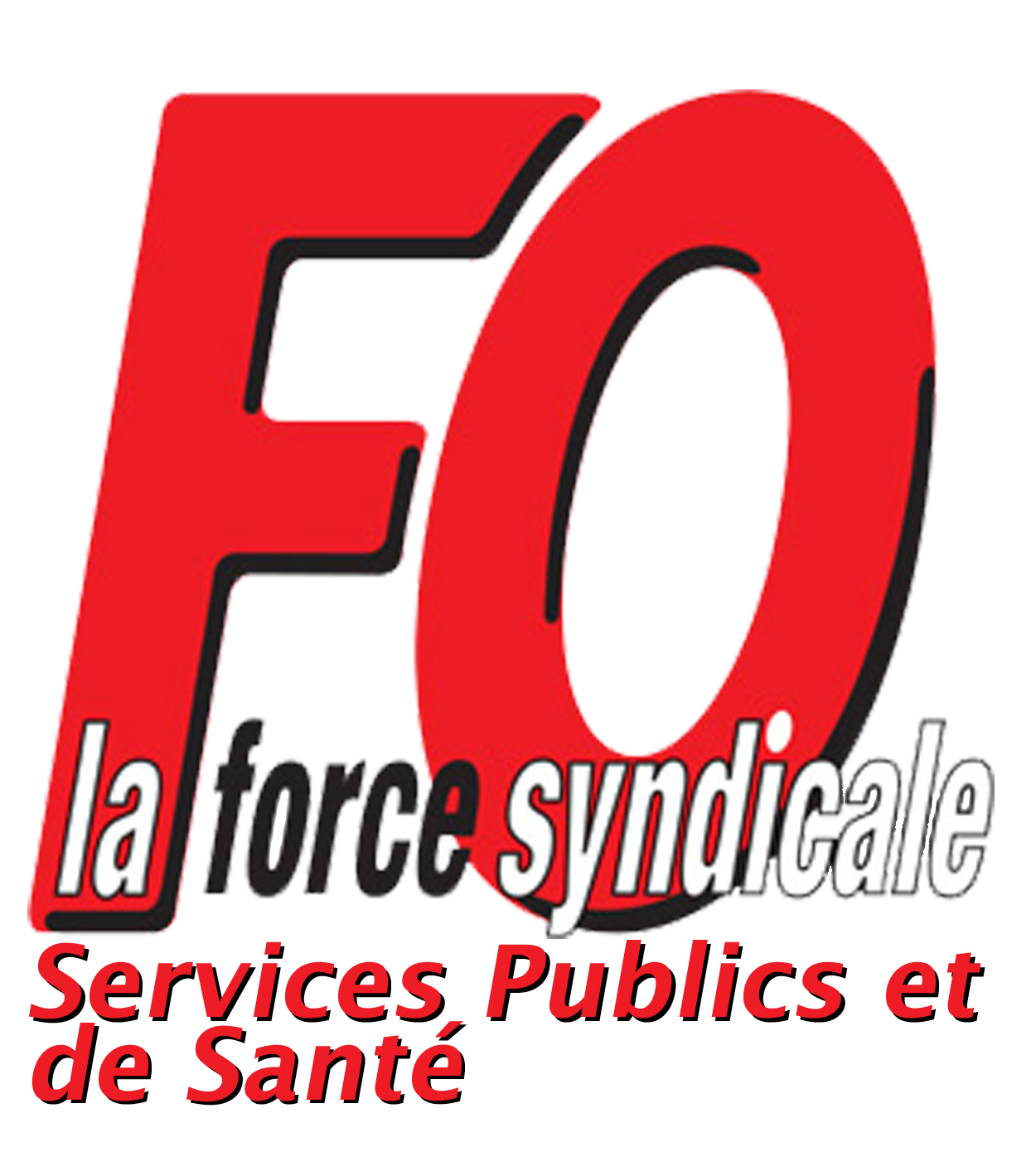 Fédération des personnels des services publics et des services de santé FORCE OUVRIERE 153-155 rue de Rome 75017 PARIS 01 44 01 06 00 -  fo.territoriaux@fosps.com et fo.sante-sociaux@fosps.com Exemple de perte avancement Mini/MaxiPerte sur le NES 3 en B3Perte en euros En 2015 entre mini et maxiAvec VPI	= 4,63 €1001 x 4,63	= 4634,63 € brutsEn 2020 Avec VPI	= 4,69 €969 x 4,69	= 4544,61 € bruts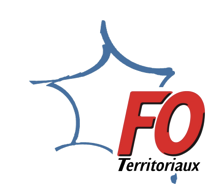 EchelonsAnnée 2015Année 20182           33           44           55           66           77           88           99           1010        114 mois à 15 points = 60 points4 mois à 15 points = 60 points4 mois à 18 points = 72 points4 mois à 21 points = 84 points4 mois à 22 points = 88 points7 mois à 23 points = 161 points7 mois à 25 points = 175 points7 mois à 21 points = 147 points7 mois à 22 points = 154 pointsTotal		     = 1001 points4 mois à 15 points = 60 points4 mois à 22 points = 88 points4 mois à 24 points = 96 points4 mois à 19 points = 76 points4 mois à 24 points = 96 points7 mois à 26 points = 182 points7 mois à 17 points = 119 points7 mois à 18 points = 126 points7 mois à 18 points = 126 pointsTotal			= 969 points